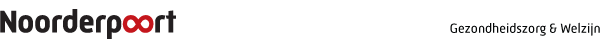 aftekenkaart COMMUNICATIEaftekenkaart COMMUNICATIEaftekenkaart COMMUNICATIEaftekenkaart COMMUNICATIEaftekenkaart COMMUNICATIEaftekenkaart COMMUNICATIEaftekenkaart COMMUNICATIEaftekenkaart COMMUNICATIEINFORMATIE OVER DE DEELNEMERINFORMATIE OVER DE DEELNEMERINFORMATIE OVER DE DEELNEMERINFORMATIE OVER DE DEELNEMERINFORMATIE OVER DE DEELNEMERINFORMATIE OVER DE DEELNEMERINFORMATIE OVER DE DEELNEMERINFORMATIE OVER DE DEELNEMERNaamOnderwerp vaardighedenlijn (vak)Onderwerp vaardighedenlijn (vak)Onderwerp vaardighedenlijn (vak)Gedrag en Communicatie BeroepshoudingGroepAG1 (TA) AG1 (TA) Cohort:  2016-2019Leerperiode: A: 1,2,4B: 1,2,3Leerperiode: A: 1,2,4B: 1,2,3Leerperiode: A: 1,2,4B: 1,2,3Leerjaar 1NoOmschrijving vaardigheidOmschrijving vaardigheidActieve rol in gefilmd rollenspel 1Actieve rol in beoordelen rollenspel 1Actieve rol in rollenspel 2Actieve rol in rollenspel 2Actieve rol in beoordelen rollenspel 21Heeft vriendelijke, beleefde en attente houdingHeeft vriendelijke, beleefde en attente houding2Heeft oogcontact tijdens gesprekHeeft oogcontact tijdens gesprek3Spreekt correct en begrijpelijk NederlandsSpreekt correct en begrijpelijk Nederlands4Past stemvolume aan aan de situatie van de patiënt en spreekt duidelijkPast stemvolume aan aan de situatie van de patiënt en spreekt duidelijk5Speelt in op non-verbale signalen van de patiëntSpeelt in op non-verbale signalen van de patiënt6Heeft een actieve luisterhoudingHeeft een actieve luisterhouding7Toont voldoende respect en inlevingsvermogenToont voldoende respect en inlevingsvermogenGemaakte opdrachten: ..-04-2016INGELEVERD:Gemaakte opdrachten: ..-04-2016INGELEVERD:Gemaakte opdrachten: ..-04-2016INGELEVERD:Gemaakte opdrachten: ..-04-2016INGELEVERD:Gemaakte opdrachten: ..-04-2016INGELEVERD:Gemaakte opdrachten: ..-04-2016INGELEVERD:Gemaakte opdrachten: ..-04-2016INGELEVERD:Gemaakte opdrachten: ..-04-2016INGELEVERD:1. H 3 Opdrachten  ( LP 1) H 3 Opdrachten  ( LP 1) H 3 Opdrachten  ( LP 1) H 3 Opdrachten  ( LP 1) H 3 Opdrachten  ( LP 1) H 3 Opdrachten  ( LP 1) V/O2H.1 opdracht Zelfbeeld ( LP 3/4) levensfasen H 1.4 samenvatting)H.1 opdracht Zelfbeeld ( LP 3/4) levensfasen H 1.4 samenvatting)H.1 opdracht Zelfbeeld ( LP 3/4) levensfasen H 1.4 samenvatting)H.1 opdracht Zelfbeeld ( LP 3/4) levensfasen H 1.4 samenvatting)H.1 opdracht Zelfbeeld ( LP 3/4) levensfasen H 1.4 samenvatting)H.1 opdracht Zelfbeeld ( LP 3/4) levensfasen H 1.4 samenvatting)V/O3H.2 opdrachten ( LP 3 of 4)H.2 opdrachten ( LP 3 of 4)H.2 opdrachten ( LP 3 of 4)H.2 opdrachten ( LP 3 of 4)H.2 opdrachten ( LP 3 of 4)H.2 opdrachten ( LP 3 of 4)V/O4.H.4 opdrachten ( LP 3/4) H.4 opdrachten ( LP 3/4) H.4 opdrachten ( LP 3/4) H.4 opdrachten ( LP 3/4) H.4 opdrachten ( LP 3/4) H.4 opdrachten ( LP 3/4) V/O5. H. 5 opdrachten( LP 3/4)H. 5 opdrachten( LP 3/4)H. 5 opdrachten( LP 3/4)H. 5 opdrachten( LP 3/4)H. 5 opdrachten( LP 3/4)H. 5 opdrachten( LP 3/4)V/OOpdrachten ingeleverd/ afgetekend?  Opdrachten ingeleverd/ afgetekend?  Opdrachten ingeleverd/ afgetekend?  Opdrachten ingeleverd/ afgetekend?  Opdrachten ingeleverd/ afgetekend?  Opdrachten ingeleverd/ afgetekend?  Opdrachten ingeleverd/ afgetekend?  JA / NEEDeze aftekenkaart vaardigheden geldt als formatieve toets in verband met: de overgang van leerjaar 1 naar leerjaar 2 0 de toelating tot BPV.0 de deelname aan eindtoets/deeleindtoets …. De regels die op deze studievoortgangbepalingen van toepassing zijn staan in hoofdstuk 3 van je studiewijzer.Neem de (afgetekende) kaart op in je portfolio.Bij het plegen van fraude (bijvoorbeeld het vervalsen van handtekeningen) wordt de aftekenkaart ongeldig verklaard.Deze aftekenkaart vaardigheden geldt als formatieve toets in verband met: de overgang van leerjaar 1 naar leerjaar 2 0 de toelating tot BPV.0 de deelname aan eindtoets/deeleindtoets …. De regels die op deze studievoortgangbepalingen van toepassing zijn staan in hoofdstuk 3 van je studiewijzer.Neem de (afgetekende) kaart op in je portfolio.Bij het plegen van fraude (bijvoorbeeld het vervalsen van handtekeningen) wordt de aftekenkaart ongeldig verklaard.Deze aftekenkaart vaardigheden geldt als formatieve toets in verband met: de overgang van leerjaar 1 naar leerjaar 2 0 de toelating tot BPV.0 de deelname aan eindtoets/deeleindtoets …. De regels die op deze studievoortgangbepalingen van toepassing zijn staan in hoofdstuk 3 van je studiewijzer.Neem de (afgetekende) kaart op in je portfolio.Bij het plegen van fraude (bijvoorbeeld het vervalsen van handtekeningen) wordt de aftekenkaart ongeldig verklaard.Deze aftekenkaart vaardigheden geldt als formatieve toets in verband met: de overgang van leerjaar 1 naar leerjaar 2 0 de toelating tot BPV.0 de deelname aan eindtoets/deeleindtoets …. De regels die op deze studievoortgangbepalingen van toepassing zijn staan in hoofdstuk 3 van je studiewijzer.Neem de (afgetekende) kaart op in je portfolio.Bij het plegen van fraude (bijvoorbeeld het vervalsen van handtekeningen) wordt de aftekenkaart ongeldig verklaard.Deze aftekenkaart vaardigheden geldt als formatieve toets in verband met: de overgang van leerjaar 1 naar leerjaar 2 0 de toelating tot BPV.0 de deelname aan eindtoets/deeleindtoets …. De regels die op deze studievoortgangbepalingen van toepassing zijn staan in hoofdstuk 3 van je studiewijzer.Neem de (afgetekende) kaart op in je portfolio.Bij het plegen van fraude (bijvoorbeeld het vervalsen van handtekeningen) wordt de aftekenkaart ongeldig verklaard.Deze aftekenkaart vaardigheden geldt als formatieve toets in verband met: de overgang van leerjaar 1 naar leerjaar 2 0 de toelating tot BPV.0 de deelname aan eindtoets/deeleindtoets …. De regels die op deze studievoortgangbepalingen van toepassing zijn staan in hoofdstuk 3 van je studiewijzer.Neem de (afgetekende) kaart op in je portfolio.Bij het plegen van fraude (bijvoorbeeld het vervalsen van handtekeningen) wordt de aftekenkaart ongeldig verklaard.Deze aftekenkaart vaardigheden geldt als formatieve toets in verband met: de overgang van leerjaar 1 naar leerjaar 2 0 de toelating tot BPV.0 de deelname aan eindtoets/deeleindtoets …. De regels die op deze studievoortgangbepalingen van toepassing zijn staan in hoofdstuk 3 van je studiewijzer.Neem de (afgetekende) kaart op in je portfolio.Bij het plegen van fraude (bijvoorbeeld het vervalsen van handtekeningen) wordt de aftekenkaart ongeldig verklaard.EINDRESULTAAT EINDRESULTAAT EINDRESULTAAT EINDRESULTAAT EINDRESULTAAT EINDRESULTAAT EINDRESULTAAT EINDRESULTAAT Handtekening docentHandtekening docentDatum en stempel:Datum en stempel:Datum en stempel:Datum en stempel:Handtekening deelnemerHandtekening deelnemer